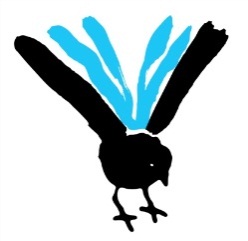 Vaskin kokoelmatoimijat / KH & AP		5.2.14Vaskien e-aineistot vuonna 2014Vaski-kirjastojen e-aineistokokoelma on yhteiskäyttöinen ja se koostuu etäkäyttöisistä tietokannoista, sähköisistä palveluista ja e-kirjoista. Kokoelmaa kehitetään asiakkaiden tarpeita vastaavaksi sekä yleisen kirjaston profiilia ja tehtävää tukevaksi. Kokoelman muodostamiseen vaikuttavat kustantajien ja aineistonvälittäjien kirjastoille suuntaama tarjonta, tekijänoikeudelliset kysymykset ja verkossa vapaasti saatavilla olevat aineistot. Tavoitteena on luoda sisältöjen ja teknologian muutoksiin nopeasti reagoiva kokonaisuus. Se tarjoaa välineitä tiedonhaun, lukemisen ja aineistojen käytön uusille muodoille ja tavoille.Vaski-kirjastoissa seurataan valtakunnallisen yleisten kirjastojen e-aineistolinjauksen muodostumista ja tehdään yhteistyötä muiden kirjastojen kanssa e-aineistojen yhteishankintojen kehittämisessä (SSYK-hanke). Lisäksi seurataan eReading -hankkeen tuloksia ja vaikutuksia kotimaisen e-kirjallisuuden jakelukäytäntöihin ja kirjastojen rooliin siinä. Samoin seurataan e-kirjamarkkinoiden muotoutumista: kehittyykö e-kirjoille oma lukijakuntansa, jonka kulutuskäyttäytyminen poikkeaa perinteisen kirjan kuluttajista, ja miten tämän pitäisi näkyä kirjastojen e-kirjatarjonnassa.Vaski-kirjastot tarjoavat asiakkailleen nämä etäkäyttöiset tietokannat ja sähköiset palvelut vuonna 2014 tiedonhakua, lehtien lukemista ja musiikin kuuntelua varten:* Arvio, lopulliset tilastot eivät vielä saatavilla.Lisäksi Kaarinan, Laitilan, Liedon, Maskun, Mynämäen, Naantalin, Nousiaisten, Paimion, Raision, Ruskon, Taivassalon, Turun ja Uudenkaupungin kirjastoissa on käytössä ePress -palvelu, jonka 17 lisenssiä Turku maksaa ja veloittaa mukanaolevilta kirjastoilta kuntien asukasluvun mukaisessa suhteessa. Kustavi liittyy sopimukseen v. 2015 alusta. ePress -palvelu ei ole etäkäyttöinen.Ellibs- ja OverDrive -palveluiden kautta käytettävissä on 1 663 e-kirjaa ja 88 e-äänikirjaa. Kokoelmia kartutetaan myöhemmin sovittavalla tavalla.E-kirjakokoelman ja -lainojen kehitys v. 2011-2013Aineistot ovat tarjolla Vaskin verkkokirjastossahttps://www.vaskikirjastot.fi/web/arena/e-aineistot Linjauksia vuodelle 2014Vuodelle 2014 nykyisiin aineistoihin on varattu 78.000 € ja tarjonnan monipuolistamiseen ja laajentamiseen on varattu 30.000 € (Vaski-joryn päätös 26.11.13).Vaskin kokoelmatoimijat ehdottavat, ettäpainopiste on e-kirjatarjonnan laajentamisessa ja monipuolistamisessa. e-kirja ja -äänikirjakokoelmaa kartutetaan noin 1 200 ”niteellä” / käyttöoikeudellatarkistetaan OverDriven ja Ellibsin hankintalinjauksia vuonna 2013 saatujen kokemusten valossa ainakin näiltä osin:OverDrivesta hankitaan enemmän e-äänikirjoja ja vähemmän lastenaineistoaEllibs: tarjolle tulossa myös uutta kotimaista kaunokirjallisuutta suomeksi ja ruotsiksikartoitetaan yleisille kirjastoille tarjolla olevia sähköisiä aineistoja ja palveluita sekä laaditaan kriteerit täyttävistä palveluista hankintasuunnitelma Vaski-joryn hyväksyttäväksi. Vaskissa sovittuja kriteerejä ovat ainakinsuora pääsy sisältöihin, esim. verkkolehtiinetäkäyttöisyyskieli, erityisesti kaunokirjallisuutta hankitaan suomeksi ja ruotsiksi tehdään mahdollisuuksien mukaan yhteistyötä muiden kirjastojen kanssa ja hyödynnetään niissä tehtyä selvitystyötäseurataan e-aineistojen käyttöä ja tehdään kokoelman kehittämiseen liittyviä päätelmiä sen pohjalta. Erityisen tarkasti seurataan FinELibin kautta hankittujen palveluiden käyttöä, ja sopimusten uudistamisesta päätettäessä otetaan niiden käyttö huomioonkokoelmatoimijat valmistelevat vuoden 2015 e-aineistolinjauksia ja täsmentävät tavoitteita vuodelle 2014 Vaski-joryssa 12.2.14 sovittavan mukaisesti. Työn pohjana on Vaski-joryn 11.3.13 hyväksymät toimintakäytäntölinjauksetjatkossa ainakin näihin pitäisi kiinnittää huomiota: e-aineistoihin liittyvän metatiedon saatavuus, kansallinen yhteistyö uusien aineistojen arvioinnissa, käyttöönotossa ja markkinoinnissaHaasteita ja epävarmuustekijöitäEllibs: kotimaisten e-kirjojen tarjonta, lisensiointi- ja hinnoittelumallit ja niiden vaikutus kokoelmanmuodostamiseen eivät ole vielä tiedossa, mikä hankaloittaa suunnittelua ja kokonaiskuvan muodostamista. Aiheeseen liittyvä tapaaminen on 17.2., jonka jälkeen tiedetään enemmänNextmedian e-reading -hankkeen rahoitus, eteneminen ja pilotoinnin edellyttämät toimenpiteet Vaskeissa eivät vielä tiedossa, selviävät kevään aikanakirjastoille tarjolla olevan aineiston laatu ja määrä: onko kriteerit täyttäviä aineistoja tarjolla järkevään hintaanjatkuvan tiedotuksen ja markkinoinnin kehittäminen, e-aineistojen näkyminen myös kirjastotilassakuvailu kirjastojärjestelmään hidasta, koskee lähinnä OverDrivesta hankittua aineistoaaineistohinta v. 2014käyttö v. 2013Aleksi31 506  2 200*Kansallisbiografia  2 971     443PressDisplay  6 517  3 800*Naxosn. 3 00045 324EllibsEllibsOverDriveOverDriveyhteensäyhteensävuosihankinnatlainathankinnatlainatkokoelmalainaus2011273   788   273   7882012257   758   530   75820133882 7548331 5991 7514 353Kustannukset kunnittain v. 2014Kustannukset kunnittain v. 2014Kustannukset kunnittain v. 2014Kustannukset kunnittain v. 2014Kustannukset kunnittain v. 2014Kustannukset kunnittain v. 2014Kustannukset kunnittain v. 2014Voimassa olevat FinELib -sopimukset, etäkäyttöiset aineistotVoimassa olevat FinELib -sopimukset, etäkäyttöiset aineistotVoimassa olevat FinELib -sopimukset, etäkäyttöiset aineistotVoimassa olevat FinELib -sopimukset, etäkäyttöiset aineistotVoimassa olevat FinELib -sopimukset, etäkäyttöiset aineistotVoimassa olevat FinELib -sopimukset, etäkäyttöiset aineistotVoimassa olevat FinELib -sopimukset, etäkäyttöiset aineistotVoimassa olevat FinELib -sopimukset, etäkäyttöiset aineistotVoimassa olevat FinELib -sopimukset, etäkäyttöiset aineistotVoimassa olevat FinELib -sopimukset, etäkäyttöiset aineistotAleksiAleksiFinELib laskuttaa jokaista kuntaa erikseenFinELib laskuttaa jokaista kuntaa erikseenFinELib laskuttaa jokaista kuntaa erikseenFinELib laskuttaa jokaista kuntaa erikseenFinELib laskuttaa jokaista kuntaa erikseenFinELib laskuttaa jokaista kuntaa erikseenFinELib laskuttaa jokaista kuntaa erikseenKansallisbiografiaKansallisbiografiaKansallisbiografiaKansallisbiografiaPressDisplayPressDisplayPressDisplayPressDisplayMuut yhteiskäyttöiset e-aineistotMuut yhteiskäyttöiset e-aineistotMuut yhteiskäyttöiset e-aineistotMuut yhteiskäyttöiset e-aineistotMuut yhteiskäyttöiset e-aineistotMuut yhteiskäyttöiset e-aineistotNaxosNaxos3 0003 000Laskutus kuntien asukaslukujen mukaisessa suhteessaLaskutus kuntien asukaslukujen mukaisessa suhteessaLaskutus kuntien asukaslukujen mukaisessa suhteessaLaskutus kuntien asukaslukujen mukaisessa suhteessaLaskutus kuntien asukaslukujen mukaisessa suhteessaLaskutus kuntien asukaslukujen mukaisessa suhteessaLaskutus kuntien asukaslukujen mukaisessa suhteessaEllibsEllibs15 00015 000OverDriveOverDrivealustamaksualustamaksu10 25710 257aineistomaksuaineistomaksu7 3277 327yhteensäyhteensä17 58417 584E-aineistotarjonnan monipuolistamiseen ja laajentamiseenE-aineistotarjonnan monipuolistamiseen ja laajentamiseenE-aineistotarjonnan monipuolistamiseen ja laajentamiseenE-aineistotarjonnan monipuolistamiseen ja laajentamiseenE-aineistotarjonnan monipuolistamiseen ja laajentamiseenE-aineistotarjonnan monipuolistamiseen ja laajentamiseenE-aineistotarjonnan monipuolistamiseen ja laajentamiseen21 00021 000Ylläolevat yhteensäYlläolevat yhteensäYlläolevat yhteensä56 58456 584KuntaAleksiKansallisbiografiaKansallisbiografiaPressDisplayPressDisplayFinELib-aineistot yhteensäFinELib-aineistot yhteensäAsukasluku %-osuusAsukasluku %-osuusOsuus muista yhteiskäyttöisistä e-aineistoistaOsuus muista yhteiskäyttöisistä e-aineistoistaKaikki e-aineistot yhteensäKaikki e-aineistot yhteensäKaarina 2965,00270,00270,00592,00592,003827,003827,009,1 %9,1 %5 142,765 142,768969,768969,76Kustavi341,007,657,6517,0017,00365,65365,650,3 %0,3 %145,77145,77511,42511,42Laitila1342,0072,8372,83160,00160,001574,831574,832,5 %2,5 %1 387,231 387,232962,062962,06Lieto2416,00146,55146,55321,00321,002883,552883,554,9 %4,9 %2 791,352 791,355674,905674,90Masku1489,0083,2683,26183,00183,001755,261755,262,8 %2,8 %1 585,811 585,813341,073341,07Mynämäki1342,0068,6868,68151,00151,001561,681561,682,3 %2,3 %1 308,201 308,202869,882869,88Naantali2416,00162,06162,06355,00355,002933,062933,065,5 %5,5 %3 086,673 086,676019,736019,73Nousiainen744,0041,7241,7291,0091,00876,72876,721,4 %1,4 %794,63794,631671,351671,35Paimio1672,0091,1891,18200,00200,001963,181963,183,1 %3,1 %1 736,661 736,663699,843699,84Pyhäranta476,0018,9318,9342,0042,00536,93536,930,6 %0,6 %360,58360,58897,51897,51Raisio2673,00211,45211,45464,00464,003348,453348,457,1 %7,1 %4 027,574 027,577376,027376,02Rusko903,0050,8550,85112,00112,001065,851065,851,7 %1,7 %968,60968,602034,452034,45Sauvo611,0026,1126,1157,0057,00694,11694,110,9 %0,9 %497,34497,341191,451191,45Taivassalo341,0014,4814,4832,0032,00387,48387,480,5 %0,5 %275,81275,81663,29663,29Turku8883,001551,561551,563403,003403,0013837,5613837,5652,2 %52,2 %29 552,4829 552,4843390,0443390,04Uusikaupunki2416,00133,43133,43293,00293,002842,432842,434,5 %4,5 %2 541,462 541,465383,895383,89Vehmaa476,0020,0120,0144,0044,00540,01540,010,7 %0,7 %381,08381,08921,09921,0997577,7597577,75